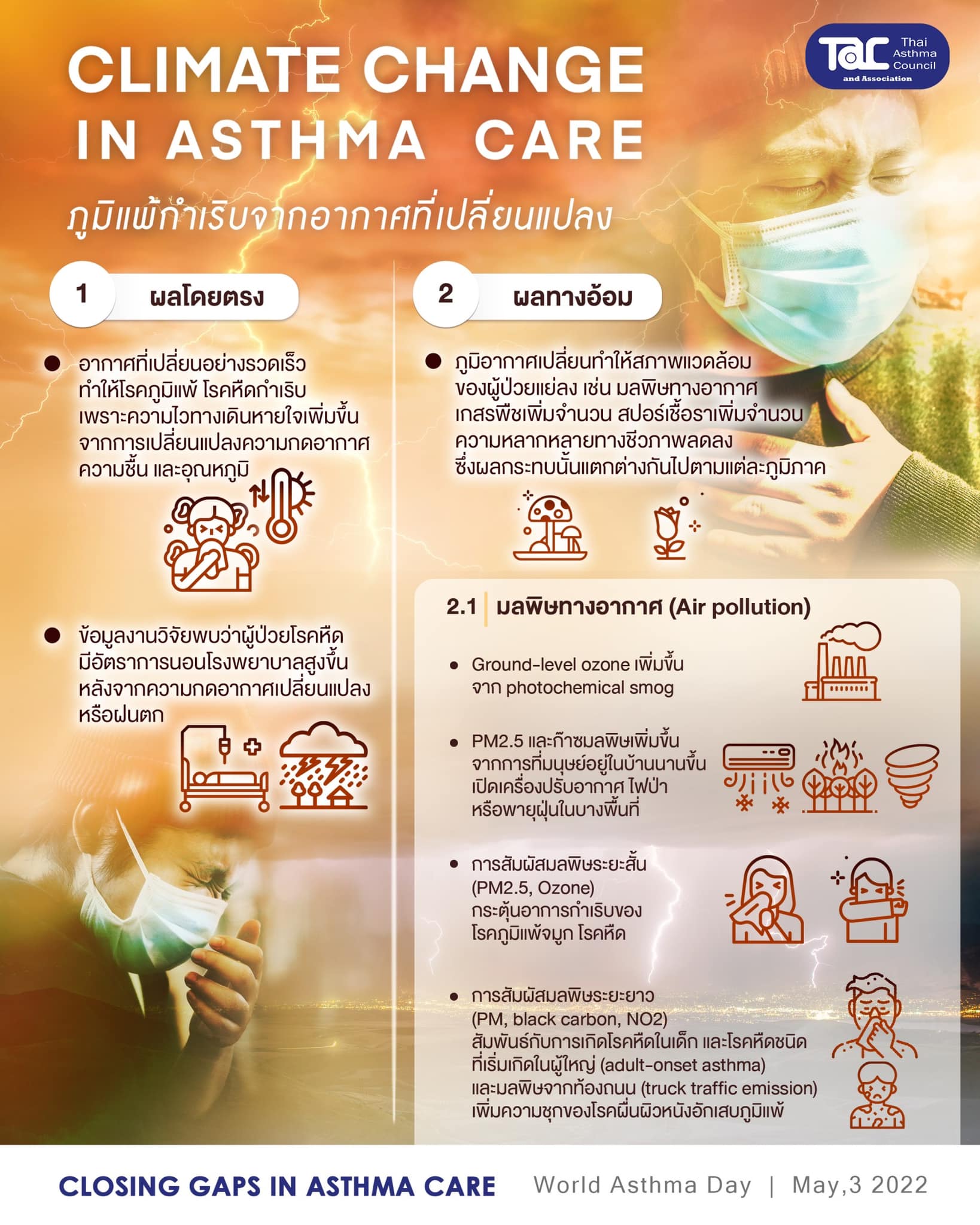 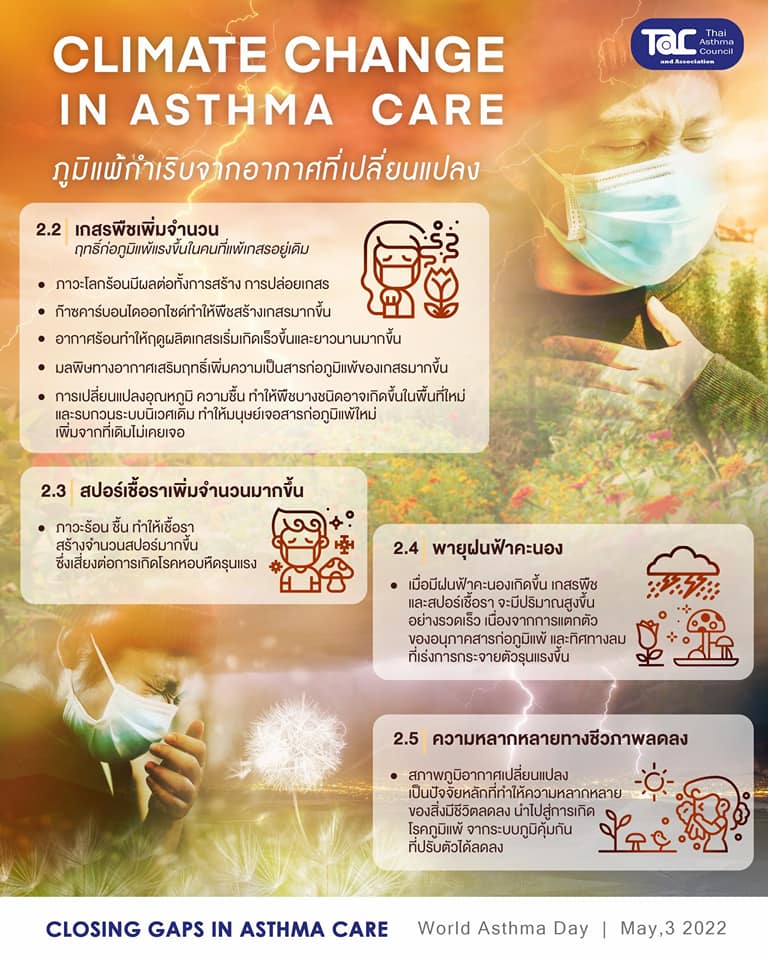 ภูมิแพ้กำเริบจากอากาศที่เปลี่ยนแปลง (CLIMATE CHANGE)บทความจาก ผศ.นพ.มงคล สมพรรัตนพันธ์ท่ามกลางการระบาดของ COVID-19  + อากาศโลกแปรปรวน + มลพิษ PM2.5 ก็มาทุกท่านคงสังเกตอาการภูมิแพ้ทางเดินหายใจแย่ลงอย่างเห็นได้ชัด อีกทั้งการไอ-จามช่วงนี้ยิ่งทำให้ความเครียด ดังนั้นการคุมภูมิแพ้ให้อยู่หมัดและมีความรู้ความเข้าใจกับอาการที่เกิดขึ้นกับตัวเองจะช่วยได้ครับบทความนี้จึงเล่าปรากฏการณ์ที่เกิดขึ้นให้ทุกท่านเข้าใจ---------------------------1. ผลโดยตรง- อากาศที่เปลี่ยนแปลงเร็ว ทำให้โรคหืดกำเริบ เพราะ ทางเดินหายใจมีความไวมากขึ้น - งานวิจัยพบว่าผู้ป่วยโรคหืดมีการกำเริบและป่วยนอน รพ. สูงขึ้นหลังเกิดอากาศเปลี่ยนแปลงอย่างรวดเร็ว ---------------------------2. ผลทางอ้อม- ภูมิอากาศเปลี่ยนทำให้สภาพแวดล้อมของผู้ป่วยแย่ลง เช่น มลพิษทางอากาศ เกสรหญ้าเพิ่มจำนวน สปอร์เชื้อราเพิ่มจำนวน ความหลากหลายทางชีวภาพลดลง ซึ่งผลกระทบนั้นแตกต่างกันไปตามแต่ละภูมิภาค2.1 มลพิษทางอากาศ (Air pollution)- การที่อุณหภูมิ ความชื้น กระแสลมเปลี่ยนแปลง ทำให้มลพิษเพิ่มขึ้นจากหลายสาเหตุ เช่น- Ground-level ozone เพิ่มขึ้น จาก photochemical smog- PM2.5 และก๊าซมลพิษเพิ่มขึ้น จากการที่มนุษย์อยู่ในบ้านนานขึ้น เปิดเครื่องปรับอากาศ ไฟป่า หรือพายุฝุ่นในบางพื้นที่- การสัมผัสมลพิษระยะสั้น (PM2.5, Ozone) กระตุ้นอาการกำเริบของโรคภูมิแพ้จมูก โรคหืด - การสัมผัสมลพิษระยะยาว (PM, black carbon, NO2) สัมพันธ์กับการเกิดโรคหืดในเด็ก และโรคหืดชนิดที่เริ่มเกิดในผู้ใหญ่ (adult-onset asthma) 2.2 เกสรพืชมีฤทธิ์ก่อภูมิแพ้แรงขึ้นในคนที่แพ้เกสรอยู่เดิม- ภาวะโลกร้อน น้ำท่วม ฝนตก กระแสลม พายุฝนฟ้าคะนอง มีผลต่อการปล่อยเกสร- ผลิตเกสรเร็วขึ้นและผลิตได้นานขึ้น- มลพิษเสริมฤทธิ์ความเป็นสารก่อภูมิแพ้- การกระจายตัวของพืชไปไกลขึ้นหลายร้อยกิโลเมตร บางสปีชีส์ก็เกิดขึ้นในพื้นที่ใหม่และรบกวนระบบนิเวศเดิม ทำให้มนุษย์เจอสารก่อภูมิแพ้ใหม่เพิ่มจากที่เดิมไม่เคยเจอ2.3 สปอร์เชื้อราเพิ่มจำนวนมากขึ้น - เสี่ยงต่อการเกิดโรคหืดกำเริบรุนแรง2.4 พายุฝนฟ้าคะนอง (thunderstorm-asthma)- เวลามีผลฟ้าคะนองเกิดขึ้น เกสรพืช และสปอร์เชื้อรา จะมีปริมาณสูงขึ้นมาทันที เนื่องจากอนุภาคของสปอร์แตกตัว และมีลมพัดให้กระจายไปไกลขึ้น2.5 ความหลากหลายทางชีวภาพลดลง (biodiversity)- ระบบภูมิคุ้มกันปรับตัวได้ลดลง สัมพันธ์กับโรคภูมิแพ้โดยสรุป climate change มีผลต่อเราทั้งแบบเฉียบพลัน (อาการกำเริบ) และผลระยะยาว (จากไม่เป็นก็กลายเป็นโรคภูมิแพ้) การแก้ไขต้องแก้ที่สาเหตุ มนุษยชาติจะต้องร่วมมือกันเป็นปึกแผ่นให้ได้ #climatechangecrisis #nowornever #TAC #ThaiAsthmaCouncil #climatechange